REQUERIMENTO Nº                   / 2020	Senhor Presidente, Nos termos do que dispõe o Regimento Interno da Assembleia Legislativa do Maranhão, requeiro a Vossa Excelência que, após a apreciação da Mesa, seja consignada nos Anais da Casa mensagem de pesar pelo falecimento de MARIA AMELIA GERUDE, ex-atleta da seleção brasileira de Handebol e esposa do cantor e compositor Gerude, ocorrido na data de 17 de junho, em São Luís – MA.Demais disso, requeiro sejam enviadas mensagens de condolências aos familiares enlutados, nas pessoas do cantor e compositor Gerude, seu esposo, João e Joana, seus filhos, demais familiares e amigos, ( ENDEREÇO: rua V-12, Q-18, No. 30 - Parque Shalom 65073-040 – São Luís / MA) declarando a solidariedade desta Casa Legislativa à família neste momento de profunda dor.	PLENÁRIO DEPUTADO “NAGIB HAICKEL”, PALÁCIO MANUEL BECKMAN, 18 de junho de 2020.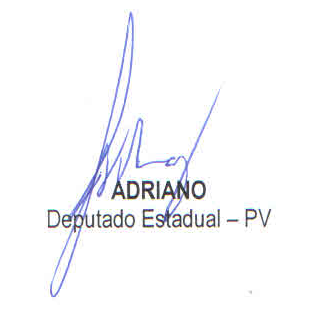 